Die Tudors und die Stuarts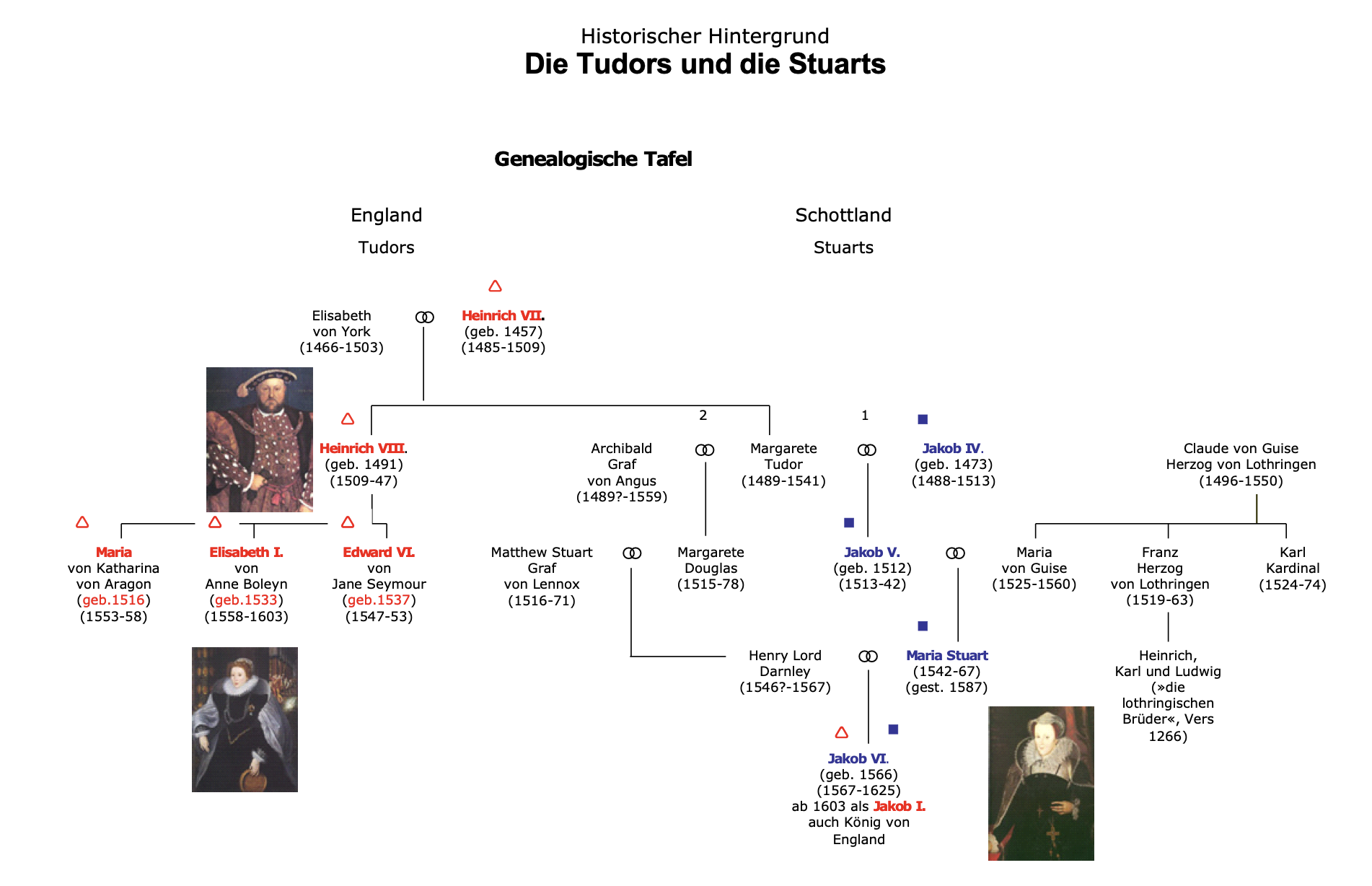 By Gert Egle – www-teachsam.de – lizenziert unter CC-BY-SA 4.0 International license